Listen carefully what each student orders, and use  正to tally the counts.     Food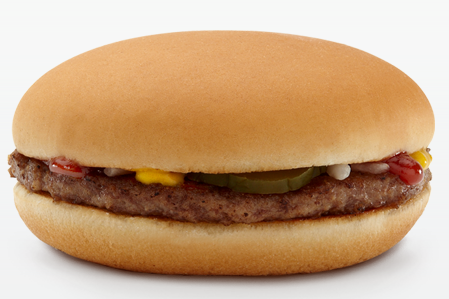 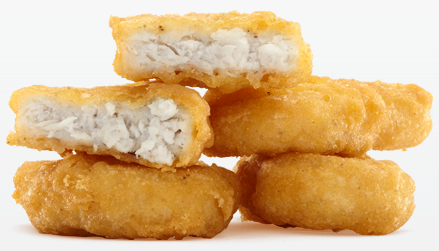 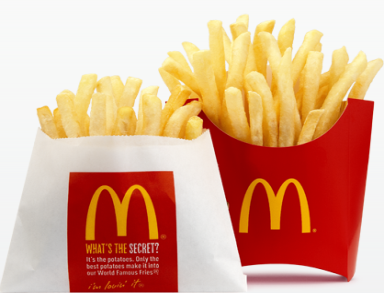 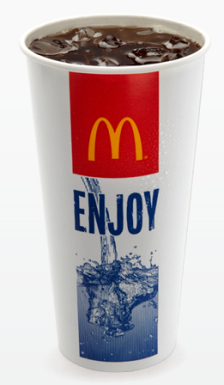 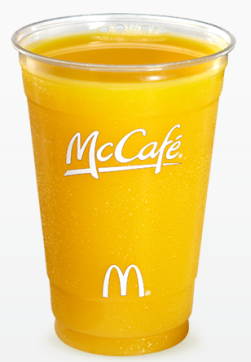 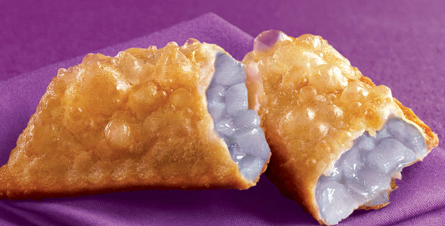 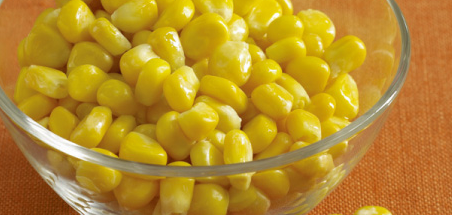 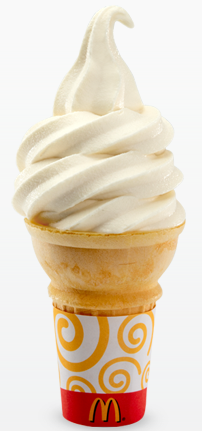 Size大小大小大小大小大小Price¥10¥8¥11¥9¥4¥3¥2¥1¥ 4¥3¥ 5¥ 3¥ 6Tally正=5